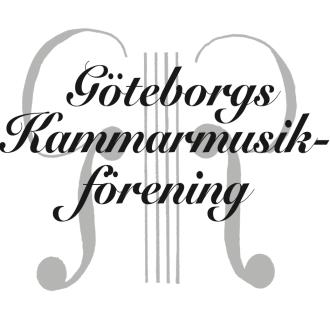 Org.nr 857209-0549Årsredovisning för räkenskapsåret2021Styrelsen för Göteborgs Kammarmusikförening får härmed avge årsredovisning förräkenskapsåret 2021Verksamhetsberättelse 2021
Föreningen har under året haft 120 medlemmar av vilka 29 familjemedlemskapsom räknar två medlemmar per familj.Föreningens årsmöte, som hölls digitalt via zoom, ägde rum den 8 maj kl. 15. StyrelseStyrelsen har under året bestått av följande nio ledamöter, valda av årsmötet:Hans Davidsson, ordförandeDan Olsson, vice ordförandeStaffan Albinsson, kassörJakob Bergman, sekreterareTobias Granmo, övrig ledamotAnn Elkjär Gustafsson, övrig ledamotRoland Lindgren, övrig ledamotCharlotta Grahn-Wetter, övrig ledamotViveca Rydén Mårtensson, övrig ledamotRevisorerRoger PalmqvistHenning EricssonValberedningMärta ErikssonAnne JohanssonStyrelsen har haft tio protokollförda sammanträden under verksamhetsåret:18 januari 	24 augusti 8 mars	14 september8 april	6 oktober18 maj	2 november	9 juni	20 decemberKonserter Pandemin påverkade en stor del av verksamhetsåret, vilket resulterade iatt fyra konserter under våren 2021 måste ställas in och skjutas upp till ett senare tillfälle, nämligenSöndag 31 januari kl 15: Gretas Dröm - familjekonsert
Måndag 1 mars kl 19: Musik så in i Norden - Finsk klarinettrio
Tisdag 23 mars kl 19: Flöjtkvartetten 40f kommenterar samtiden
Tisdag 20 april kl 19: Stenhammarjubileum med Julia Sporsén, sopran, Bernt Wilhelmsson, piano och Klarakvartetten Vi kunde dock genomföra samtliga sex konserter under hösten 2021, nämligen:STENHAMMARJUBILEUM (del 1)Måndag 20 september kl. 19Älvsborgs kyrka Magnus Haglund, presentatör, Julia Sporsén, sopran, Bernt Wilhelmsson, piano och Klarakvartetten Vi inledde hösten med att fira Wilhelm Stenhammar. På scenen fanns några av centralgestalterna i Göteborgs musikliv idag. Programmet bjöd på flera guldkorn ur Stenhammars kammarmusik- och romanskonst; Sensommarnätter, Skogen, Stråkkvartetten i F-dur och ett urval sånger. Författaren och journalisten Magnus Haglund berättade om Stenhammars liv, musik, och den tid han verkade i.KAMMARMUSIKFEST MED AMANDATRIONSöndag 3 oktober kl. 16.30 och kl. 19Älvsborgs kyrka (fri entré – medlemsvärvning)Amandatrion med Cecilia Zilliacus, Bengt Forsberg och Kati Raitinen bjöd upp till kammarmusikfest med musik av bland andra Henriette Bosman, Marcelle de Manziarly och Ludvig van Beethoven. Konserterna sändes med live stream genom samarbete med Göteborgs internationella orgelakademi. https://www.youtube.com/watch?v=jhmC2_u7rtk&list=PLfbVWUpE409QtdE2eln68kpFda0tH-RiD&index=59 (Kl. 16.30)https://www.youtube.com/watch?v=17eYttCZXJ4&list=PLfbVWUpE409QtdE2eln68kpFda0tH-RiD&index=58) (Kl. 19.00)KAMMARMUSIK, ORGEL OCH VIRGINAL–SWEELINCK (400 ÅR) OCH NY MUSIKTisdag 19 oktober kl. 19 Örgryte nya kyrka Edoardo Bellotti, orgel, Catalina Vicens, virginal och Flöjtkvartetten 40f med Ann Elkjaer, Anna Svensdotter, Jill Widén och Åsa KarlbergSamverkan med Göteborgs internationella orgelfestival som är ett musikaliskt nav för gränsöverskridande musikaliska möten mellan tidig och ny musik. I programmet delade tidigmusikexperterna Edoardo Belotti och Catalina Vicens scenen med Göteborgsbaserade flöjtkvartetten 40f. Musiken som framförs spände över fem århundraden, från renässanstonsättaren J P Sweelink, till 2000-talets musik av Malin Bång och Ida Lundén.Konserten sändes med live stream genom samarbete med Göteborgs internationella orgelfestival: https://www.youtube.com/watch?v=K4LOJjKxVQASTENHAMMARJUBILEUM (del 2): BEETHOVEN VS STENHAMMARMagnus Haglund, författare/journalist och Helena Ha-Young SulTisdag 9 november kl. 19Göteborgs konserthus, StenhammarsalenTillsammans med Wilhelm Stenhammar-sällskapet bjöd vi in till en extralyxig medlemskväll med temat “Beethoven vs Stenhammar”, där Magnus Haglund talade om Stenhammars relation till Beethovens musik och Helena Ha-Young Sul musicerade vid flygeln i Stenhammarsalen. Efteråt blev det mingel för våra medlemmar med mat och dryck och lite mer musik i Vasa församlingshem. ZEMLINSKY-KVARTETTEN OCH KARIN DORNBUSCH, KLARINETTTisdag 16 november kl 19 Artisten, SjöströmsalenSom avslutning på temadagen Upprop för Kammarmusiken hörde vi den prisbelönta klarinettisten Karin Dornbusch, musicera med Zemlinsky-kvartetten, som har sin bas i Tjeckien, och sedan bildandet 1994 hunnit med att vinna en rad internationella kammarmusiktävlingar. Programmet bjöd på stråkkvartetter av Alexander von Zemlinsky och Bedřich Smetana, samt Johannes Brahms Klarinettkvintett och musik för soloklarinett.  MÄSTARMÖTE: GITARRDUON MATS BERGSTRÖM OCH GÖRAN SÖLLSCHERMåndag 6 december kl 19 Älvsborgs kyrkaTvå av våra mest folkkära och kända gitarrister strålade samman på scen i ett mästerligt möte med ett kontrastrikt program och virtuost spel. KOMMENTAR TILL KONSERTERNA:Genom samverkan med Stenhammar-sällskapet kunde vi erbjuda en extra konsert med medlemsträff då vi delvis nådde en annan publik. Genom samverkan med Musik i Älvsborg och Göteborgs internationella orgelfestival kunde vi erbjuda fler konserter (3/10), en konsert med fler medverkande (19/10) och en större publik inom ramen för orgelfestivalen. Publik (1-6): 342 + 1345 (digital). Genom samverkan med de sistnämnda organisationerna kunde vi direktsända tre konserter vilka fortfarande är tillgängliga. Det ekonomiska värdet av denna samverkan var: 1) konstnärliga arvoden 48.000 och 2) i kostnader för livestream 22.000 kr. ÖVRIGA AKTIVITETER:Tisdag 16 november genomförde Göteborgs Kammarmusikförening i samarbete med Högskolan för Scen och Musik och med deltagande av representanter för Kungliga Musikaliska Akademien och Riksting för Västerländsk Konstmusik för första gången ett Regionting för kammarmusiken under rubriken ”Upprop för Kammarmusiken”.  Regiontinget höggs i Ling-salen på Artisten. Syftet var att visa på kammarmusikens utmaningar, villkor och möjligheter i vårt välfärdssamhälle och att inleda en dialog med ledande kulturpolitiker från regionen och Göteborg. Staffan Albinsson ledde förberedelsearbetet tillsammans med Tobias Granmo och Hans Davidsson och i dialog med Helena Wessman (Riksting för västerländsk konstmusik) och modererade samtalet med politikerna. Regiontinget dokumenterades digitalt. Samma dag hölls ett möte med det regionala arrangörsnätverket Kammarmusik i Väst (KIV) tillsammans med Förvaltningen för Kulturutveckling (FKU) i Viktor Rydbergssalen på konserthuset. Vid detta möte diskuterades det problematiska ekonomiska läget för nätverket (ansökan om verksamhetsbidrag 2022-24 hade avslagits) och huruvida arbetet skulle fortsättas. Chinaski Nymark och Jennie Wilhelmsson Hedeborg från FKU deltog. Vi beslutade att fortsätta samarbetet inom KIV och att arbeta med en ansökan om verksamhetsbidrag för 2023-2025. Vidare planerades genomförande av den p g a pandemin uppskjutna turnén med Trio Fron och andra turnéer. Martin Hjort (ordf.), Lidköping, Peter Olsson, Vänersborg och Hans Davidsson, Göteborg utsågs till arbetsutskott för KIV. Jan Johansson, Lerum, slutför arbetet med turnéer under 2022. Regiontinget ledde till att Kulturnämndens ordförande i Västra Götaland, Conny Brännberg, uppmanade KIV (genom Peter Olsson, Vänersborg) att söka återstartsmedel för kulturen. Ansökan beviljades med 600.000 kr för att arrangera kammarmusikkonserter med frilansmusiker för barn och unga och nya publikgrupper under 2022 i VGR. Utvärderingen av Regiontinget visade på behovet av en fortsättning av denna aktion GKF planerar därför ett nytt regionting 8 november 2022 i samverkan med tidigare samarbetspartners (HSM och Riksting för Västerländsk Konstmusik) och Kungliga Musikaliska Akademien. Bokslut 2020 (v g se separat dokument)För Göteborgs kammarmusikförening Hans Davidsson, ordförande			Ann Elkjär Gustafsson, övrig ledamotDan Olsson, vice ordförande			Roland Lindgren, övrig ledamotStaffan Albinsson, kassör			Charlotta Grahn-Wetter, övrig ledamotJakob Bergman, sekreterare			Viveca Rydén Mårtensson, övrig ledamotTobias Granmo, övrig ledamot